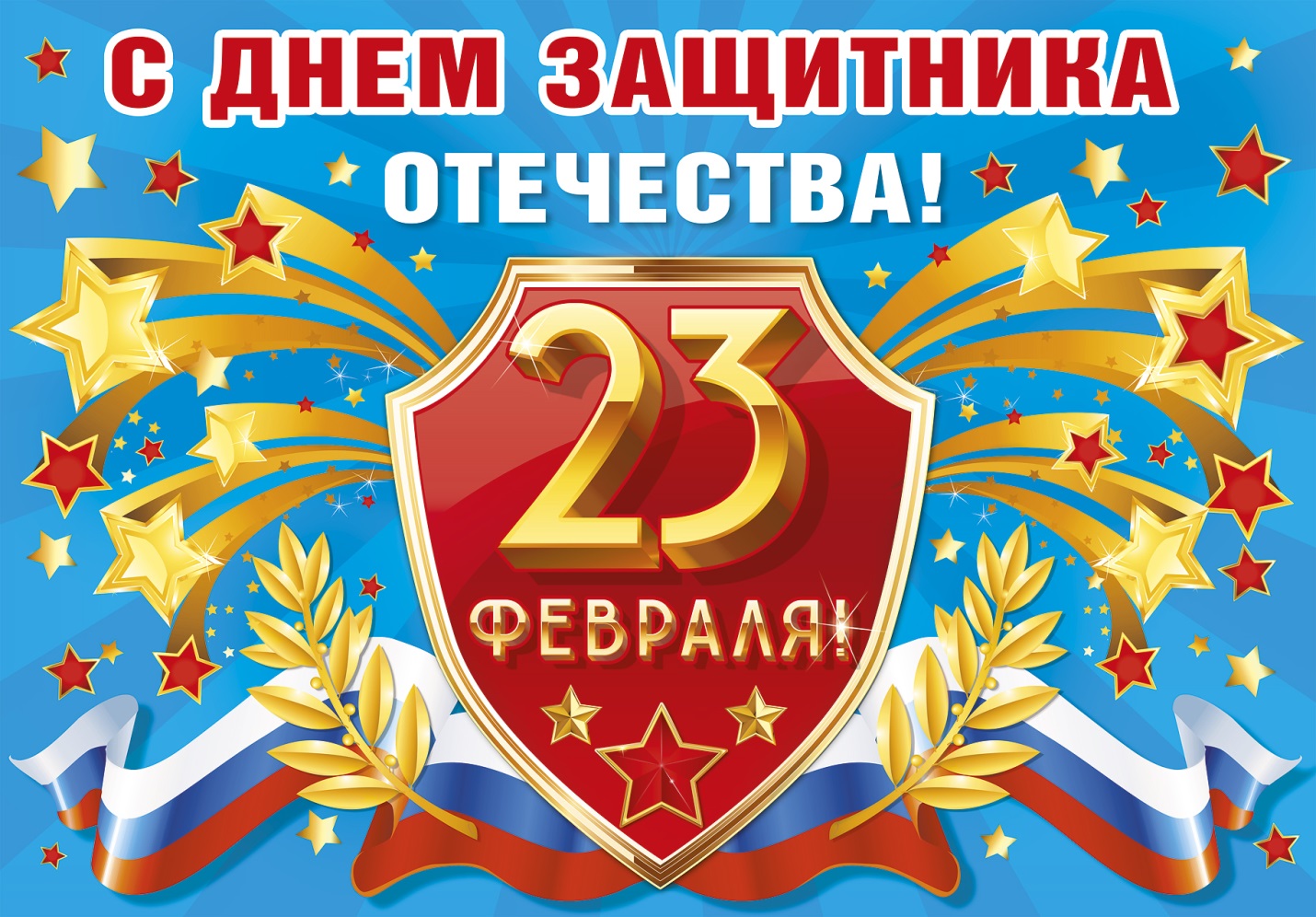                                                   Информационный бюллетень Парапинского сельского поселенияКовылкинского муниципального районаЯвляется официальным печатным изданием Парапинского сельскогопоселения Ковылкинского  районаРеспублики Мордовия                       От   19.04.2018г                                                                                                                 №16Объявление20апреля 2018г.  с 11-00 до 13-00 часов  проведет прием граждан заместитель прокурора Республики Мордовия Перескоков Леонид ВикторовичПрием состоится  в здании Ковылкинской межрайонной прокуратуры по адресу:г.Ковылкино, ул.Ленина,дом 1Предварительная запись осуществляется  по тел:8(834-53)2-14-18 с 10.00 до 17.00часов 19апреля 2018гИнформационный бюллетень Парапинского сельского поселенияКовылкинского муниципального района № 16       от 19.04.2018г.Учредитель: Совет депутатов Парапинского сельского поселения Ковылкинского муниципального районаТираж :4экземпляра